Oven Baked Zucchini ChipsIngredients1 (large) zucchini, cut into 1/8" - 1/4" slices 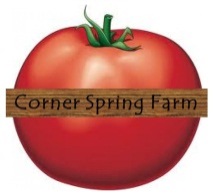 1/3 cup whole grain breadcrumbs or Panko1/4 cup finely grated parmesan cheese, reduced fat 1/4 teaspoon black pepper Kosher or sea salt to taste 1/8 teaspoon garlic powder 1/8 teaspoon cayenne pepper 3 tablespoons low-fat milkDirections: Preheat oven to 425 degrees. Combine in a small mixing bowl, breadcrumbs, parmesan cheese, black pepper, salt, garlic powder, and cayenne pepper. Dip zucchini slices into milk and dredge into bread crumbs to coat both sides.  Arrange zucchini on a non-stick cookie sheet and lightly mist with a non-stick cooking spray. If using a rack, place rack on a cookie sheet. Bake 15 minutes, turn over and continue baking until golden, approximately 10-15 minutes (being careful not to burn). Allow to cool to room temperature before storing in an airtight container. 